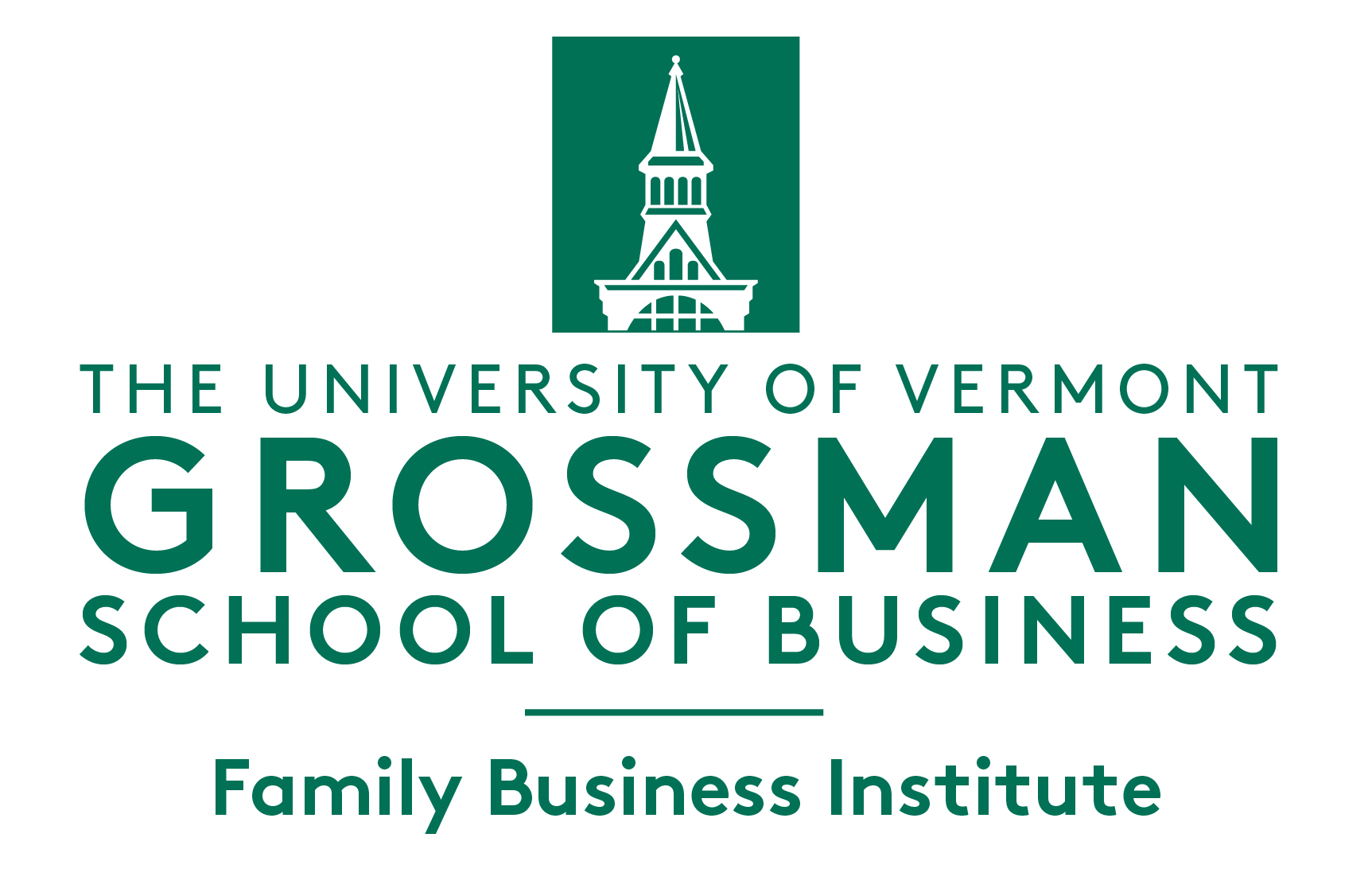 2022 UVM Family Business Awards Nomination FormPlease send completed nomination form to gsbfba@uvm.edu by May 15, 2022Section I: Personal InformationYour full name: Your relationship to the nominee: Your e-mail address:  Your phone number: If a Current Student of UVM:Your net ID: Section II: Nominated Company InformationCompany Name: Name of contact person of the nominated company: Relationship of the contact person with the nominated company: Company website (if known): E-mail address of contact person (if known): Phone number of contact person (if known): Rationale (Please provide a few sentences stating the reason(s) for the nomination):Category of Nominated Business (Check only ONE box, if known): 1st Generation Family Enterprise:Start-up or purchased firm with multiple family members in ownership or operations  Multi-Gen: US Based Family Enterprise Firm that has completed at least one generational transfer within the family Multi-Gen: Global Family EnterpriseFirm that has completed at least one generational transfer within the family Vermont Legacy Family Enterprise:Vermont based family business recognized for outstanding and long lasting successPlease note that after evaluating the application, the selection committee may modify the category selected by the applicant if another category is deemed more appropriate.NEXT STEPS:After 15 May 2022 we will invite the contact person from your nominated company to submit a full application. Due date for completed applications is 10 July, 2022.Do you wish to remain anonymous? (Please check one box)        Yes      No